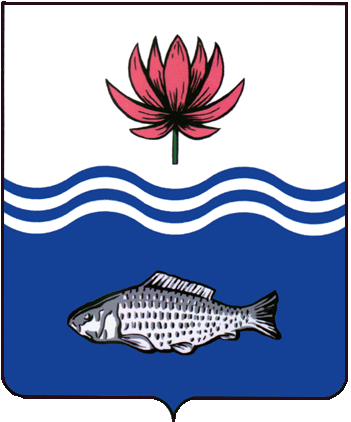 АДМИНИСТРАЦИЯ МО "ВОЛОДАРСКИЙ РАЙОН"АСТРАХАНСКОЙ ОБЛАСТИПОСТАНОВЛЕНИЕО создании комиссии с органами местногосамоуправления по оценке готовностимуниципальных образований Володарскогорайона к пожароопасному периоду 2022 годаРуководствуясь Федеральными законами от 21.12.1994 г. ФЗ - 69 «О пожарной безопасности» и от 06.10.2003 г. № 131-ФЗ «Об общих принципах организации местного самоуправления в Российской Федерации», в целях предупреждения пожаров на территории МО «Володарский район», уменьшения их последствий и своевременной организации тушения пожаров, администрация МО «Володарский район»ПОСТАНОВЛЯЕТ:1.Создать комиссию по оценке готовности муниципальных образований Володарского района к пожароопасному периоду 2022 года в следующем составе:-Мухамбетов  Р.Т. – заместитель председателя КЧС и ПБ администрации МО «Володарский район», и.о. начальника управления сельского, рыбного хозяйства и перерабатывающей промышленности администрации МО «Володарский район», председатель комиссии;-Нургалиев А.А. - начальник 3 ПСО ФПС ГПС ГУ МЧС России по Астраханской области, заместитель председателя комиссии (по согласованию);-Нагметов Е.К.  – и.о. начальника  отдела по делам ГО и ЧС и МР администрации МО «Володарский район», секретарь комиссии.Члены комиссии:-Арыкбаев А.Р. - глава администрации МО «Актюбинский сельсовет»;-Избасаров С.Б. - глава администрации МО «Алтынжарский сельсовет»;-Сазбанов З.Г. – и.о. главы администрации МО «Большемогойский сельсовет»;-Евсеев Р.В. - глава администрации МО «Поселок Винный»;-Такаев У.В. – глава  администрации МО «Поселок Володарский»;-Парамеев В.В. - глава администрации МО «Село Зеленга»;-Асанова Б.А. - глава администрации МО «Калининский сельсовет»;-Джумартов Т.Ш.  – глава  администрации МО «Козловский сельсовет»;-Казиев Б.К. - глава администрации МО «Крутовский сельсовет»; -Короткова Т.П. - глава администрации МО «Маковский сельсовет»;-Вязовой А.А. - глава администрации МО «Марфинский сельсовет»; -Кадралиева С.И. - глава администрации МО «Мултановский сельсовет»;-Исмухамбетов А.Р. - глава администрации МО «Новинский сельсовет»;-Почевалова Т.И. - глава администрации МО «Новокрасинский сельсовет»;-Куандыков А.М.  - глава администрации МО «Сизобугорский сельсовет»; -Искаков С.Т. - глава администрации МО «Султановский сельсовет»; -Евдошенко Г.В. – и.о.главы администрации МО «Тишковский сельсовет»; -Темралиев А.С. - глава администрации МО «Тулугановский сельсовет»;  -Калюжный А.В. - глава администрации МО «Тумакский сельсовет»; -Шаров Г.Г. - глава администрации МО «Хуторской сельсовет»;-Вязовая Л.П. - глава администрации МО «Цветновский сельсовет».2.Комиссии в срок до 01.04.2022 г. завершить работу по оценке готовности муниципальных образований Володарского района к пожароопасному периоду 2022 года с составлением соответствующего акта оценки готовности.3.Сектору информационных технологий организационного отдела администрации МО «Володарский район» (Поддубнов) разместить настоящее постановление  на сайте администрации МО «Володарский район». 4.Главному редактору МАУ «Редакция газеты «Заря Каспия» (Шарова) опубликовать настоящее постановление в районной газете «Заря Каспия». 5.Контроль за исполнением настоящего постановления возложить на и.о. заместителя главы администрации МО «Володарский район» по оперативной работе Мухамбетова Р.Т. Главы администрации	 					Х.Г. Исмухановот 11.01.2022 г.N 21